＜参加申込書＞サマーチャレンジボランティア2023に申し込みます。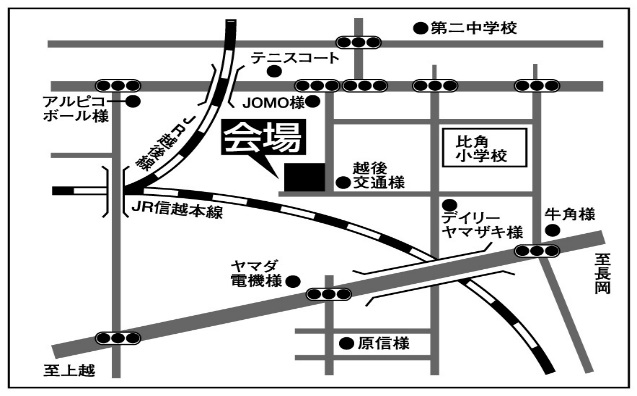 ふりがな生年月日生年月日生年月日生年月日性　　別氏　　名年　　　月　　　日年　　　月　　　日年　　　月　　　日年　　　月　　　日男　　女住　　所〒〒連絡先☎☎☎☎住　　所〒〒連絡先mailmailmailmail緊急時の連絡先（保護者の勤務先等、自宅以外の場合は記入してください）緊急時の連絡先（保護者の勤務先等、自宅以外の場合は記入してください）緊急時の連絡先（保護者の勤務先等、自宅以外の場合は記入してください）緊急時の連絡先（保護者の勤務先等、自宅以外の場合は記入してください）緊急時の連絡先（保護者の勤務先等、自宅以外の場合は記入してください）緊急時の連絡先（保護者の勤務先等、自宅以外の場合は記入してください）緊急時の連絡先（保護者の勤務先等、自宅以外の場合は記入してください）緊急時の連絡先（保護者の勤務先等、自宅以外の場合は記入してください）学校名　※学生でない方は記入不要です学校名　※学生でない方は記入不要です学校名　※学生でない方は記入不要です学年学年ボランティア経験の有無ボランティア経験の有無ボランティア経験の有無ある　　ないある　　ないある　　ない得意なこと、趣味等得意なこと、趣味等得意なこと、趣味等得意なこと、趣味等得意なこと、趣味等得意なこと、趣味等得意なこと、趣味等得意なこと、趣味等２０23年度ボランティア活動保険に加入していますか２０23年度ボランティア活動保険に加入していますか２０23年度ボランティア活動保険に加入していますか加入済　　　　　未加入※未加入の場合、基本的には加入をお願いしています加入済　　　　　未加入※未加入の場合、基本的には加入をお願いしています加入済　　　　　未加入※未加入の場合、基本的には加入をお願いしています加入済　　　　　未加入※未加入の場合、基本的には加入をお願いしています加入済　　　　　未加入※未加入の場合、基本的には加入をお願いしています★参加を希望する活動について★※希望する活動が3つ以上ある場合は、用紙をコピーして御記入ください★参加を希望する活動について★※希望する活動が3つ以上ある場合は、用紙をコピーして御記入ください★参加を希望する活動について★※希望する活動が3つ以上ある場合は、用紙をコピーして御記入ください★参加を希望する活動について★※希望する活動が3つ以上ある場合は、用紙をコピーして御記入ください★参加を希望する活動について★※希望する活動が3つ以上ある場合は、用紙をコピーして御記入ください★参加を希望する活動について★※希望する活動が3つ以上ある場合は、用紙をコピーして御記入ください★参加を希望する活動について★※希望する活動が3つ以上ある場合は、用紙をコピーして御記入ください★参加を希望する活動について★※希望する活動が3つ以上ある場合は、用紙をコピーして御記入ください＜希望する施設名又は番号＞＜希望する施設名又は番号＞＜活動希望日＞＜活動希望日＞＜活動希望日＞＜活動希望日＞＜備考＞＜備考＞＜ボランティア活動でどのようなことを学びたいですか？＞＜ボランティア活動でどのようなことを学びたいですか？＞＜ボランティア活動でどのようなことを学びたいですか？＞＜ボランティア活動でどのようなことを学びたいですか？＞＜ボランティア活動でどのようなことを学びたいですか？＞＜ボランティア活動でどのようなことを学びたいですか？＞＜ボランティア活動でどのようなことを学びたいですか？＞＜ボランティア活動でどのようなことを学びたいですか？＞＜希望する施設名または番号＞＜希望する施設名または番号＞＜希望する施設名または番号＞＜活動希望日＞＜活動希望日＞＜活動希望日＞＜備考＞＜備考＞＜ボランティア活動でどのようなことを学びたいですか？＞＜ボランティア活動でどのようなことを学びたいですか？＞＜ボランティア活動でどのようなことを学びたいですか？＞＜ボランティア活動でどのようなことを学びたいですか？＞＜ボランティア活動でどのようなことを学びたいですか？＞＜ボランティア活動でどのようなことを学びたいですか？＞＜ボランティア活動でどのようなことを学びたいですか？＞＜ボランティア活動でどのようなことを学びたいですか？＞＜希望する施設または番号＞
＜希望する施設または番号＞
＜希望する施設または番号＞
＜活動希望日＞＜活動希望日＞＜活動希望日＞＜備考＞＜備考＞＜ボランティア活動でどのようなことを学びたいですか？＞＜ボランティア活動でどのようなことを学びたいですか？＞＜ボランティア活動でどのようなことを学びたいですか？＞＜ボランティア活動でどのようなことを学びたいですか？＞＜ボランティア活動でどのようなことを学びたいですか？＞＜ボランティア活動でどのようなことを学びたいですか？＞＜ボランティア活動でどのようなことを学びたいですか？＞＜ボランティア活動でどのようなことを学びたいですか？＞